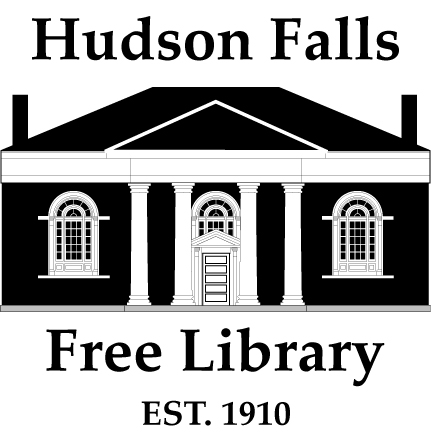 Policy and Procedure Manual Table of ContentsMission and Goal StatementsPatron Responsibilities and ConductServices of the LibraryResponsibilities and Authorities of the Library BoardVolunteers and FriendsMaterials Selection/Collection Development PolicyCirculation PolicyEquipment Use PolicyInternet Use PolicyMeeting Room PolicyDisplays and Exhibits PolicyPublic Notice Bulletin Board PolicyDisasters PolicyRevision of Library PoliciesAppendicesForm: Statement of Concern About Library ResourcesForm: Internet Use AgreementForm: Exhibit Release FormLibrary Bill of RightsThe Freedom to Read StatementI. Mission and GoalsA. The mission of the Hudson Falls Free Library is to provide quality materials and services which fulfill educational, informational, cultural, and recreational needs of the entire community in an atmosphere that is welcoming and respectful.B. The general library goals of the Hudson Falls Free Library shall be:All residents will have the resources they need to explore topics of personal interest and continue to learn throughout their lives.All residents will have materials and programs that excite their imaginations and provide pleasurable reading, viewing and listening experiences.All residents will have a safe and welcoming physical place to meet and interact with others or to sit quietly and read and will have open and accessible virtual spaces that support networking.All residents will have high speed access to the digital world with no unnecessary restrictions or fees to ensure that everyone can take advantage of the ever-growing resources and services available through the internet.All residents will have the resources they need to explore topics of personal interest and continue to learn throughout their lives.II. Patron Responsibilities and ConductIt is a patron's responsibility to maintain necessary and proper standards of behavior in order to protect his/her individual rights and the rights and privileges of other patrons. If a patron creates a public nuisance, that patron may be restricted from the Library and from the use of the library facilities. Those who are unwilling to leave or do not leave within a reasonable amount of time, after being instructed to do so by the staff, will be subject to the law.Young children:The Hudson Falls Free Library encourages visits by young children and it is our desire to make this important visit both memorable and enjoyable for the child. Library staff is not expected to assume responsibility for the care of unsupervised children in the library.Therefore, it is library policy that all children under age six must be accompanied by a parent or designated responsible person while in the library. Also, if the young child is attending a library program, we require the parent/responsible person to remain in the library throughout the program.Disruptive children:Children of all ages are encouraged to use the library for homework, recreational reading, and program attendance. The library staff realizes that the library will be noisier at busy times and that children by nature can cause more commotion. However, children (whether with parents or not) who are being continually disruptive will be given a warning that he/she must settle down or will be asked to leave the library. If after a second warning the child continues to be disruptive, he/she will be asked to leave the library. If the child needs to contact a parent, they may do so and then wait with a staff person until the parent arrives.III. Services of the LibraryThe library provides materials and resources for information, entertainment, intellectual development, and enrichment of the people of the community. The library should endeavor to:Select, organize, and make available necessary books and materials.Provide guidance and assistance to patrons.Sponsor and implement programs, exhibits, displays, book lists, etc., which would appeal to children and adults.Cooperate with other community agencies and organizations.Secure information beyond its own resources when requested. (Using interlibrary loan and other resource sharing methods provided through the system and state.)Lend to other libraries upon request.Develop and provide services to patrons with special needs.Maintain a balance in its services to various age groups.Cooperate with, but not perform the functions of, school or other institutional libraries.Provide service during hours which best meet the needs of the community, including evening and weekend hours.Regularly review library services being offered.Use media and other public relations mechanisms to promote the full range of available library services.IV. Responsibilities and Authorities of the Library BoardRefer to NY State Education Law Section 226, the New York Public Library Trustee Manual, and individual library bylaws to provide basis and framework for the responsibilities and authority of the library board and individual trustees.The Hudson Falls Free Library encourages each library trustee to take advantage of training opportunities for trustees offered by the public library system or statewide agencies and organizations. Likewise, the Library encourages trustees to be active in the state library organization and its efforts to inform the governor and legislature of the benefits and needs of public libraries.V. Volunteers and FriendsThe Library Board encourages individuals and groups to volunteer their time and efforts in the service of the Hudson Falls Free Library. In appreciation of volunteer services, the Library acknowledges the need to organize volunteer activities and provide for appropriate recognition befitting the benefit to the library and the communities it serves.VI. Materials Selection/Collection Development PolicyA. ObjectivesThe Hudson Falls Free Library provides all individuals in the community with carefully selected books and other materials to aid the individual in the pursuit of education, information, research, pleasure, and the creative use of leisure time.Because of the volume of publishing, as well as the limitations of budget and space, the library must have a selection policy with which to meet community interests and needs.The materials selection/collection development policy is used by the library staff in the selection of materials and also serves to acquaint the general public with the principles of selection.The Library Bill of Rights and The Freedom to Read Statement have been endorsed by the Hudson Falls Free Library Board of Trustees and are integral parts of the policy.The materials selection/collection development policy, like all other policies, will be reviewed and/or revised as the need arises.B. Responsibility for SelectionThe ultimate responsibility for selection of library materials rests with the library director who operates within the framework of the policies determined by the Hudson Falls Free Library Board of Trustees. This responsibility may be shared with other members of the library staff; however, because the director must be available to answer to the library board and the general public for actual selections made, the director has the authority to reject or select any item contrary to the recommendations of the staff.C. Criteria for Selection    The main points considered in the selection of materials are:        a. individual merit of each item        b. popular appeal/demand        c. suitability of material for the clientele        d. existing library holdings        e. budget    Reviews are a major source of information about new materials.The lack of a review or an unfavorable review shall not be the sole reason for rejecting a title which is in demand. Consideration is, therefore, given to requests from library patrons and books discussed on public media. Materials are judged on the basis of the work as a whole, not on a part taken out of context.D. Gifts and DonationsThe library accepts gifts of books and other materials with the understanding that they will be added to the collection only if appropriate and needed. If they are not needed because of duplication, condition, or dated information the director can dispose of them as he/she sees fit. The same criteria of selection which are applied to purchased materials are applied to gifts. Memorial gifts of books or money are also accepted with suitable bookplates placed in the book. Specific memorial books can be ordered for the library on request of a patron if the request meets the criteria established by the Board. It is desirable for gifts of or for specific titles to be offered after consultation with the library director. Book selection will be made by the director if no specific book is requested. The Hudson Falls Free Library encourages and appreciates gifts and donations.By law, the library is not allowed to appraise the value of donated materials, though it can provide an acknowledgment of receipt of the items if requested by the donor.E. WeedingAn up-to-date, attractive and useful collection is maintained through a continual withdrawal and replacement process. Replacement of worn volumes is dependent upon current demand, usefulness, more recent acquisitions, and availability of newer editions. This ongoing process of weeding is the responsibility of the library director and is authorized by the Board of Trustees. Withdrawn materials will be handled in a similar manner and under the same authority as donated materials.F. Potential Problems or ChallengesThe Hudson Falls Free Library recognizes that some materials are controversial and that any given item may offend some patrons. Selection of materials will not be made on the basis of anticipated approval or disapproval, but solely on the basis of the principles stated in this policy.Responsibility for the reading of children rests with their parents or legal guardians. Selection of library materials will not be inhibited by the possibility that materials may come into the possession of children.Library materials will not be marked or identified to show approval or disapproval of their contents, and no library material will be sequestered except to protect it from damage or theft.G. Challenged MaterialsAlthough materials are carefully selected, there can arise differences of opinion regarding suitable materials. Patrons requesting that material be withdrawn from or restricted within the collection may complete a "Statement of Concern about Library Resources" form which is available in the library. The inquiry will be placed on the agenda of the next regular meeting of the Hudson Falls Free Library Board of Trustees.VII. Circulation PolicyA. RegistrationAll borrowers must be registered and must have a valid local or system patron card to borrow library materials.Patrons must fill out an application form to register for a new library card. Identification is required. A driver's license or student ID is preferred; however, any other official ID or recent nonpersonal piece of mail may be acceptable.Applicants under 13 years of age must have a parent or guardian give their consent on the application form before a new card can be issued. This parental signature is not required for children who are renewing cards.All library cards expire after 5 years. In order to renew a library card, patrons must produce identification and must clear all outstanding fines and bills.B. Lost or forgotten cardsIf a patron loses his/her library card, he should notify the library as soon as possible and request a replacement.All patrons, adult and juvenile, are expected to bring their library cards or proof of identification with them if they intend to check out items.  C. Loan periods    3 weeks for books. 1 week for new books.    Generally, reference books do not circulate. Upon request, some reference materials may be checked                                     out overnight.    Interlibrary loans are due the date indicated by the lending library.    Books may be renewed once if there is not a waiting list for the title.    Current issues of periodicals do not circulate.    Non-current periodicals may be checked out for one week and may not be renewed.    One week for cassettes, audiobooks, and compact discs.    5 days for videocassettes and DVD’s.    Audio Visual materials are nonrenewable.The director may establish the loan period for special collections, materials which are temporarily in great demand, such as for student projects, or materials added to the collection which are in a new format, e.g., computer software.There is no limit on the number of items a patron can borrow at one time, with one exception -- two items on a subject is the limit for a known school assignment.D. ReservesReserves may be placed by patrons either in person, over the phone or online. Patrons will be notified by postcard or telephone when the materials are available. There is no charge to the patron for placing a reserve or for interlibrary loan services.E. Fines and chargesThere are fines for overdue materials. A first notice is sent after the material is overdue by two weeks. If the material is not returned within a designated period, a bill will be sent for the material with the cost of replacement of the material and a service charge for processing, cataloging and postage. Patrons who have been sent an overdue notice shall be denied borrowing privileges until those overdue materials are returned or paid for if lost and/or damaged.F. Damaged materialsIf materials are damaged so as to be judged by the library as being unsuitable for the collection, the patron must pay the replacement cost. A notice of these charges will be sent to the borrower.G. ConfidentialityPatron ConfidentialityIn accordance with New York State law, The Hudson Falls Free Library protects the confidentiality of each patron. The New York State Civil Practice Law & Rules Section 4509 states:"Library records, which contain names or other personally identifying details regarding the patrons of public, free association, school, college and university libraries and library systems of this state, including but not limited to records related to the circulation of library materials, computer database searches, interlibrary loan transactions, reference queries, requests for photocopies of library materials, title reserve requests, or the use of audio visual materials, films or records, shall be confidential and shall not be disclosed except that such records may be disclosed to the extent necessary for the proper operation of such library and shall be disclosed upon request or consent of the patron or pursuant to subpoena, court order, or where otherwise required by statute."Investigative Inquiries and Information RequestsPOLICIES AND PROCEDURES REGARDING DISCLOSURE OF LIBRARY RECORDSThe Hudson Falls Free Library supports our nation’s efforts to preserve and protect the many hard-fought freedoms we enjoy as Americans. We have the responsibility of protecting the privacy of our patrons in accordance with New York State Law*.Therefore, we will do our utmost to uphold the privacy and confidentiality of patrons’ free access to information while responding to legitimate security concerns.Library records, as defined by NYS law 4509, should not be released or made available in any format to a federal agent, law enforcement officer or other person unless a court of competent jurisdiction has entered a court order in proper form.The Joint Automation Project does not record patron usage of database searches, individual member library computer use or interlibrary loan requests for materials outside of the systems.Library records that are not necessary for the proper operation of member libraries and our systems are purged after 30 days.It is the responsibility of library and system staff to purge their individual email and/or user files.During a visit by a law enforcement officer to the library:• If anyone approaches a staff member alleging to be law enforcement official requesting information, DO NOT DISCLOSE TO THAT INDIVIDUAL ANY INFORMATION. Immediately contact your supervisor who will contact the library director. If the Director is not available, contact the board president.• The Director will ask to see official identification and photocopy the ID.• If law enforcement does not have a court order compelling the production of records, the Director should cite the state's confidentiality law (see below), and inform law enforcement that users' records are not available except when a proper court order in good form has been presented to the library system. Without a court order law enforcement has no authority to compel cooperation with an investigation or require answers to questions, other than the name and address of the person speaking to law enforcement.• If law enforcement presents a subpoena, the Director will contact legal counsel.If law enforcement presents a warrant, to either staff or the Director, do not interfere with their search and seizure. The Director and legal counsel should be contacted as soon as possible.• Keep a record of all legal requests.• Keep a record of all costs incurred by any search and/or seizures.• A search warrant issued by a FISA (Foreign Intelligence Surveillance Act) court contains a “Gag” order. That means that no person or institution served with the warrant can disclose that the warrant has been served or that records have been produced pursuant to the warrant. The library and its staff must comply with this order. No information can be disclosed to any other party; including the patron whose record is the subject of the search warrant.*NEW YORK STATE CIVIL PRACTICE LAWS AND RULES4509. Library recordsLibrary records, which contain names or other personally identifying details regarding the users of public, free association, school, college and university libraries and library systems of this state, including but not limited to records related to the circulation of library materials, computer database searches, interlibrary loan transactions, reference queries, requests for photocopies of library materials, title reserve requests, or the use of audio-visual materials, films or records, shall be confidential and shall not be disclosed except that such records may be disclosed to the extent necessary for the proper operation of such library and shall be disclosed upon request or consent of the users or pursuant to subpoena, court order or where otherwise required by statute.“It is the court’s determination that disclosure of the information sought [i.e., employees who used the Southern Adirondack Library System’s “Library Without Walls” electronic information service to explore the Internet] should not be permitted. …Were this application to be granted, the door would be open to other similar requests made, for example, by a parent who wishes to learn what a child is reading or viewing on the ‘Internet’ via ‘LWW’ or by a spouse to learn what type of information his or her mate is reviewing at the public library.” (Quad/Graphics, Inc. v. Southern Adirondack Library System, 174 Misc. 2d 291, 664 NYS 2d 225, September 30, 1997).“Based upon [Section 87 (2) (a) through (I) of the Freedom of Information Law and Section 4509 of the CPLR], I believe that registration cards or other library records containing ‘names or other personally identifying details’ concerning library users are confidential.” (Committee on Open Government Advisory Opinion FOIL-AO-6721, July 10, 1991).VIII. Equipment Use PolicyAn internet portal is available to patrons on a first-come, first-served basis. Instructions for operating hardware are displayed near the computer. There is no charge for use of the system; however, in order to make the service available to as many patrons as possible, a time limit for usage has been imposed. That time limit is 30 minutes. Library staff is available for general assistance in using the computer. However, staff is not expected to train patrons in the use of application programs. Tutorial manuals will be provided when available.A photocopy machine is available to patrons who wish to copy materials at the posted rate.Copy machine users are advised that there are restrictions on copyrighted materials. Any violation of copyright is the responsibility of the copy machine user.IX. Internet Use PolicyThe Hudson Falls Free Library is providing access to the Internet as a means to enhance the information and learning opportunities for the citizens of the library's service area. The Board of Trustees has established the Internet use policy to ensure appropriate and effective use of this resource.Access to the Internet is available to all patrons; however, this service may be restricted at any time for use not consistent with the guidelines. Parents of minor children must assume responsibility for their children's use of the library's Internet service; prior to being granted access to the Internet, anyone under 18 years of age, along with a parent or guardian, must sign the Internet Use Agreement. All users must sign the log-in chart prior to beginning their session.Expectations:Users should be aware that the inappropriate use of electronic information resources can be a violation of local, state, and federal laws and can lead to prosecution. The user will be held responsible for his/her actions using the Internet. Users are expected to abide by the policies below which include generally accepted rules of network etiquette. Unacceptable uses of the service will result in the suspension or revocation of Internet use privileges.Warnings:The Internet is a decentralized, unmoderated global network; the Hudson Falls Free Library has no control over the content found there. The library will not censor access to material nor protect users from offensive information, and it is not responsible for the availability and accuracy of information found on the Internet.The library cannot assure that data or files downloaded by users are virus-free. The library is not responsible for damages to equipment or data on a user's personal computer from the use of data downloaded from the library's Internet service.The use of the Internet and e-mail is not guaranteed to be private. Messages relating to or in support of illegal activities will be reported to the proper authorities.Guidelines:    Users may use the Internet for research and the acquisition of information to address their educational, vocational, cultural, and recreational needs    Users may use the Internet for the receipt and transmission of electronic mail (e-mail) as long as they use a free e-mail service which will establish and maintain an account for them; the library is unable to manage e-mail accounts for any organizations or individuals    Internet use is offered on a first-come, first-served basis; each user is allowed one session--if there is no patron waiting for the service at the end of a session, the user can have another session, but once having had the service, the user must abandon use of the Internet if another patron requests use of the service    Users will respect and uphold copyright laws and all other applicable laws and regulations; they will not use it for illegal purposes    Users will respect the rights and privacy of others by not accessing private files    Users agree not to incur any costs for the library through their use of the Internet service    Users shall not create and/or distribute computer viruses over the Internet    Users shall not deliberately or willfully cause damage to computer equipment, programs, or parameters.X. Meeting Room PolicyThe basement is available to individuals or organized groups in the Library service area. Exceptions may be made by the Library Board if the Board deems extenuating circumstances are involved.The fact that a group is permitted to meet at the Library does not in any way constitute an endorsement of the group's policies or beliefs by the Library staff or Board.The room may be reserved no more than ninety days in advance.It is understood that library programming will have first priority in room use.There will be no charge for use of the meeting room.No admission may be charged by the group.Refreshments may be served and shall be provided by the group. No smoking is allowed.The people using the room shall leave it in neat, clean, orderly condition; if not, the group/individual will be given notice that continued offense will result in denied access to the meeting room.The Library is not responsible for any equipment, supplies, materials, clothing, or other items brought to the Library by any group or individual attending a meeting.The Library Board and staff do not assume any liability for groups or individuals attending a meeting in the Library.XI. Displays and Exhibits PolicyAs an educational and cultural institution, the Hudson Falls Free Library welcomes exhibits and displays of interest, information and enlightenment to the community. Displays of handiwork, historical material, nature study, or any other material deemed of general interest may be exhibited. The director shall accept or reject material offered for display based on its suitability and availability.The Library assumes no responsibility for the preservation or protection, and no liability for possible damage or theft of any item displayed or exhibited. All items placed in the Library are there at the owner's risk.Areas available to the public for displays and exhibits are the glass exhibit case, the meeting room, and the general bulletin board. A release must be signed by the exhibitor before any artifact can be placed in the library.XII. Public Notice Bulletin Board PolicyBulletin board materials may be submitted for posting by nonprofit organizations for civic, educational, or cultural purposes. Such organizations may submit literature publicizing a specific event. Limited space generally allows only short-term notices. The director must approve all postings and may prohibit postings which do not meet library standards. Library staff will place and remove postings promptly.Each item posted must be dated and signed. A request for return of items, along with name and telephone number of person to be contacted, should be printed on the back of each article. Unless such arrangements are specified, items must be picked up the day following the date of the publicized event if the owners want them returned. Otherwise, the library will not be responsible for returning materials.XIII. Disasters PolicyFireDo not panic, but do not under-estimate the potential danger to customers or staff represented by a fire. At the first indication of smoke or flame, investigate the situation to determine location and extent of the fire. If the fire can obviously be contained and extinguished quickly and safely by staff, proceed to do so. However, if there is any doubt about whether the fire can be controlled, immediately call 911 or the fire department and then clear the building.The time to think about fires is before they happen. Familiarize yourself with the type, location, and application of the fire extinguisher(s) in the building. Orient all staff and volunteers to this information. If you share a building with another agency and it occasionally initiates fire drills, library staff should respect those training exercises and respond as they would in the case of a real fire.Health emergenciesStaff members should exercise caution when administering first aid of even a minor nature because of the safety of the injured individual and the potential liability of the staff member. Without specialized training it is not advisable for staff to undertake more than keeping the sick or injured patron comfortable and protected from needless disturbance until medical help can be obtained. Since each case is unique, staff members should use their own judgment to do what is prudent and reasonable.The Rescue Squad/Police (911 if available) should be called immediately in the event of any serious problem.No medication, including aspirin, should ever be dispensed to the public.Bomb threatsAsk the caller to repeat the message and try to write down every word spoken by the person.If the caller does not indicate the location of the bomb or the time of possible detonation, ASK FOR THIS INFORMATION.Pay particular attention to peculiar background noises such as motors running, background music and any other sounds which may indicate where the location from which the call is originating.Listen closely to the voice (male, female), voice quality (calm, excited), accents and speech impediments.Immediately after the caller hangs up, call the police. Clear the building. The police will handle the actual bomb search.Snow stormsThe Library will follow the recommendation and actions of the village between 8:30 a.m. and 5:00 p.m., Monday through Friday. Closing during other days and hours will be at the discretion of the Library Director.XIV. Revision of Library PoliciesThe preceding statements of the Hudson Falls Free Library's policies shall be subject to review and needed revision at least every five years by the Library Board. Individual policies will be reviewed or added as needed.Adopted: 03/03/2014XV. AppendicesiForm: Statement of Concern About Library Resources Hudson Falls Free LibrarySTATEMENT OF CONCERN ABOUT LIBRARY RESOURCES Name________________________Date_____________ Address______________________Phone___________ City_________________________State______ZIP_______ Resource on which you are commenting: Title:_________________________________________ Author/Publisher or Producer/Date:___________________What brought this resource to your attention?To what do you object? Please be as specific as possible.Have you read or listened or viewed the entire content? If not, what parts?What do you feel the effect of the material might be?For what age group would you recommend this material?In its place, what material of equal or better quality would you recommend?What do you want the library to do with this material?Additional comments: iiForm: Internet Use Agreement Hudson Falls Free LibraryINTERNET USE AGREEMENT I understand and will abide by the __________ Public Library's Internet Use Policy. I further understand that any violation of the regulations is unethical and may constitute a criminal offense. Should I commit any violation, my access privileges will be revoked and appropriate legal action may be taken. User's Name: ___________________________________ User's Signature: ________________________________ Date: _____________________________ As the parent or guardian of this individual, I accept full responsibility for my child's use of the __________ Public Library's Internet service and agree to oversee my child's use of this service. I have read the attached Internet Use Policy, and I understand that the library's access to the Internet is intended and designed for eduactional and informational purposes. I will not hold the library responsible for materials or information acquired by my child through the use of the library's Internet service. I hereby give permission for my child to use the library's network for Internet access and certify that the information contained on this form is correct. Parent's/Guardian's Name: ____________________________ Parent's/Guardian's Signature: _________________________ Date: ____________________________ iii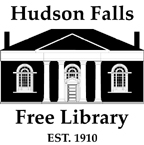 EXHIBIT RELEASE FORMRELEASE• I understand that the UW Libraries cannot provide  security for the exhibit  at any time.• I understand that the UW Libraries accept no responsibility for damage to the exhibits at any time while in the library or while being shipped  to or from the UW Libraries.Signature of Exhibitor 	Date 	 PRINT NAME  	Signature of Sponsor  	Date 	PRINT NAME  	THIS SECTION FOR LIBRARY USE ONLYSignature of Library Contact  	PRINT NAME  	IvLibrary Bill of RightsThe American Library Association affirms that all libraries are forums for information and ideas, and that the following basic policies should guide their services.I. Books and other library resources should be provided for the interest, information, and enlightenment of all people of the community the library serves. Materials should not be excluded because of the origin, background, or views of those contributing to their creation.II. Libraries should provide materials and information presenting all points of view on current and historical issues. Materials should not be proscribed or removed because of partisan or doctrinal disapproval.III. Libraries should challenge censorship in the fulfillment of their responsibility to provide information and enlightenment.IV. Libraries should cooperate with all persons and groups concerned with resisting abridgment of free expression and free access to ideas.V. A person’s right to use a library should not be denied or abridged because of origin, age, background, or views.VI. Libraries that make exhibit spaces and meeting rooms available to the public they serve should make such facilities available on an equitable basis, regardless of the beliefs or affiliations of individuals or groups requesting their use.Adopted June 19, 1939, by the ALA Council; amended October 14, 1944; June 18, 1948; February 2, 1961; June 27, 1967; January 23, 1980; inclusion of “age” reaffirmed January 23, 1996.vThe Freedom to Read StatementThe freedom to read is essential to our democracy. It is continuously under attack. Private groups and public authorities in various parts of the country are working to remove or limit access to reading materials, to censor content in schools, to label "controversial" views, to distribute lists of "objectionable" books or authors, and to purge libraries. These actions apparently rise from a view that our national tradition of free expression is no longer valid; that censorship and suppression are needed to counter threats to safety or national security, as well as to avoid the subversion of politics and the corruption of morals. We, as individuals devoted to reading and as librarians and publishers responsible for disseminating ideas, wish to assert the public interest in the preservation of the freedom to read.Most attempts at suppression rest on a denial of the fundamental premise of democracy: that the ordinary individual, by exercising critical judgment, will select the good and reject the bad. We trust Americans to recognize propaganda and misinformation, and to make their own decisions about what they read and believe. We do not believe they are prepared to sacrifice their heritage of a free press in order to be "protected" against what others think may be bad for them. We believe they still favor free enterprise in ideas and expression.These efforts at suppression are related to a larger pattern of pressures being brought against education, the press, art and images, films, broadcast media, and the Internet. The problem is not only one of actual censorship. The shadow of fear cast by these pressures leads, we suspect, to an even larger voluntary curtailment of expression by those who seek to avoid controversy or unwelcome scrutiny by government officials.Such pressure toward conformity is perhaps natural to a time of accelerated change. And yet suppression is never more dangerous than in such a time of social tension. Freedom has given the United States the elasticity to endure strain. Freedom keeps open the path of novel and creative solutions, and enables change to come by choice. Every silencing of a heresy, every enforcement of an orthodoxy, diminishes the toughness and resilience of our society and leaves it the less able to deal with controversy and difference.Now as always in our history, reading is among our greatest freedoms. The freedom to read and write is almost the only means for making generally available ideas or manners of expression that can initially command only a small audience. The written word is the natural medium for the new idea and the untried voice from which come the original contributions to social growth. It is essential to the extended discussion that serious thought requires, and to the accumulation of knowledge and ideas into organized collections.We believe that free communication is essential to the preservation of a free society and a creative culture. We believe that these pressures toward conformity present the danger of limiting the range and variety of inquiry and expression on which our democracy and our culture depend. We believe that every American community must jealously guard the freedom to publish and to circulate, in order to preserve its own freedom to read. We believe that publishers and librarians have a profound responsibility to give validity to that freedom to read by making it possible for the readers to choose freely from a variety of offerings.The freedom to read is guaranteed by the Constitution. Those with faith in free people will stand firm on these constitutional guarantees of essential rights and will exercise the responsibilities that accompany these rights.We therefore affirm these propositions:It is in the public interest for publishers and librarians to make available the widest diversity of views and expressions, including those that are unorthodox, unpopular, or considered dangerous by the majority. Creative thought is by definition new, and what is new is different. The bearer of every new thought is a rebel until that idea is refined and tested. Totalitarian systems attempt to maintain themselves in power by the ruthless suppression of any concept that challenges the established orthodoxy. The power of a democratic system to adapt to change is vastly strengthened by the freedom of its citizens to choose widely from among conflicting opinions offered freely to them. To stifle every nonconformist idea at birth would mark the end of the democratic process. Furthermore, only through the constant activity of weighing and selecting can the democratic mind attain the strength demanded by times like these. We need to know not only what we believe but why we believe it.Publishers, librarians, and booksellers do not need to endorse every idea or presentation they make available. It would conflict with the public interest for them to establish their own political, moral, or aesthetic views as a standard for determining what should be published or circulated. Publishers and librarians serve the educational process by helping to make available knowledge and ideas required for the growth of the mind and the increase of learning. They do not foster education by imposing as mentors the patterns of their own thought. The people should have the freedom to read and consider a broader range of ideas than those that may be held by any single librarian or publisher or government or church. It is wrong that what one can read should be confined to what another thinks proper.It is contrary to the public interest for publishers or librarians to bar access to writings on the basis of the personal history or political affiliations of the author. No art or literature can flourish if it is to be measured by the political views or private lives of its creators. No society of free people can flourish that draws up lists of writers to whom it will not listen, whatever they may have to say.There is no place in our society for efforts to coerce the taste of others, to confine adults to the reading matter deemed suitable for adolescents, or to inhibit the efforts of writers to achieve artistic expression. To some, much of modern expression is shocking. But is not much of life itself shocking? We cut off literature at the source if we prevent writers from dealing with the stuff of life. Parents and teachers have a responsibility to prepare the young to meet the diversity of experiences in life to which they will be exposed, as they have a responsibility to help them learn to think critically for themselves. These are affirmative responsibilities, not to be discharged simply by preventing them from reading works for which they are not yet prepared. In these matters values differ, and values cannot be legislated; nor can machinery be devised that will suit the demands of one group without limiting the freedom of others.It is not in the public interest to force a reader to accept the prejudgment of a label characterizing any expression or its author as subversive or dangerous. The ideal of labeling presupposes the existence of individuals or groups with wisdom to determine by authority what is good or bad for others. It presupposes that individuals must be directed in making up their minds about the ideas they examine. But Americans do not need others to do their thinking for them.It is the responsibility of publishers and librarians, as guardians of the people's freedom to read, to contest encroachments upon that freedom by individuals or groups seeking to impose their own standards or tastes upon the community at large; and by the government whenever it seeks to reduce or deny public access to public information. It is inevitable in the give and take of the democratic process that the political, the moral, or the aesthetic concepts of an individual or group will occasionally collide with those of another individual or group. In a free society individuals are free to determine for themselves what they wish to read, and each group is free to determine what it will recommend to its freely associated members. But no group has the right to take the law into its own hands, and to impose its own concept of politics or morality upon other members of a democratic society. Freedom is no freedom if it is accorded only to the accepted and the inoffensive. Further, democratic societies are more safe, free, and creative when the free flow of public information is not restricted by governmental prerogative or self-censorship.It is the responsibility of publishers and librarians to give full meaning to the freedom to read by providing books that enrich the quality and diversity of thought and expression. By the exercise of this affirmative responsibility, they can demonstrate that the answer to a "bad" book is a good one, the answer to a "bad" idea is a good one. The freedom to read is of little consequence when the reader cannot obtain matter fit for that reader's purpose. What is needed is not only the absence of restraint, but the positive provision of opportunity for the people to read the best that has been thought and said. Books are the major channel by which the intellectual inheritance is handed down, and the principal means of its testing and growth. The defense of the freedom to read requires of all publishers and librarians the utmost of their faculties, and deserves of all Americans the fullest of their support.We state these propositions neither lightly nor as easy generalizations. We here stake out a lofty claim for the value of the written word. We do so because we believe that it is possessed of enormous variety and usefulness, worthy of cherishing and keeping free. We realize that the application of these propositions may mean the dissemination of ideas and manners of expression that are repugnant to many persons. We do not state these propositions in the comfortable belief that what people read is unimportant. We believe rather that what people read is deeply important; that ideas can be dangerous; but that the suppression of ideas is fatal to a democratic society. Freedom itself is a dangerous way of life, but it is ours.This statement was originally issued in May of 1953 by the Westchester Conference of the American Library Association and the American Book Publishers Council, which in 1970 consolidated with the American Educational Publishers Institute to become the Association of American Publishers.Adopted June 25, 1953, by the ALA Council and the AAP Freedom to Read Committee; amended January 28, 1972; January 16, 1991; July 12, 2000; June 30, 2004.A Joint Statement by: American Library Association 
Association of American Publishers _____Book_____Audio-visual Resource_____Magazine_____Content of Library Program_____Newspaper_____OtherName	(Last)	(First)	(Middle)Date for DisplayFrom: 	To:  	SponsorDate for DisplayFrom: 	To:  	Detailed List of Items on DisplayAttach additional sheets if necessary.Detailed List of Items on DisplayAttach additional sheets if necessary.